Adult Education section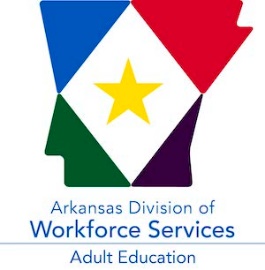 Salary Waiver Request FormEmail the completed form to adulted@arkansas.gov along with required documents.Your Contact Information:LOCAL EDUCATION AGENCY (LEA):FIRST NAME:E-MAIL ADDRESS:DATE:LAST NAME:PHONE:Applicant’s Information:APPLICANT’S NAME:POSITION:	ANTICIPATED ANNUAL SALARY:DATE INTERVIEWED:REQUESTED HOURLY RATE:EMPLOYMENT:Qualifications:MINIMUM QUALIFICATIONS FOR POSITION:	APPLICANT’S QUALIFICATIONS (Please summarize the applicant’s related qualifications, including years of directly and indirectly related experience, education.  What makes this person exceptionally qualified for the position?  Attach resume and transcripts):NUMBER OF ADULT EDUCATION STAFF THE APPLICANT WILL SUPERVISE (if applicable):NUMBER OF STUDENTS ENROLLED IN ADULT EDUCATION:INCLUDE THE FOLLOWING REQUIRED DOCUMENTS*:LEA/DIRECTOR SIGNATURE:DATE:*Note:  Application will not be processed without all the required documents. 	Adult Education Section—Action:APPROVED:ADULT EDUCATION DIRECTOR’S SIGNATURE:APPROVAL DATE:START DATE:END DATE: